Santo Domingo, D.N 01 de octubre del 2021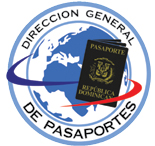 DIVISIÓN DE COMPRAS Y CONTRATACIONESRELACION DE ORDENES POR DEBAJO DEL UMBRAL MES SEPTIEMBRE 2021Licda. Julia Rivas Encargada Compra y Contrataciones JR/rnr.NO.CÓDIGO DEL PROCESO FECHA DESCRIPCIÓN ADJUDICATARIO MONTO1PASAPORTES-UC-CD-2021-001513/09/2021SERVICIO DE TRANSPORTE PARA TRASLADAR A LOS EMPLEADOS DE ESTA DIRECCIÓN GENERAL A LA ZONA ESTE.Leonardo Tours, SRLRD$79,000.00 2PASAPORTES-UC-CD-2021-001613/09/2021ADQUISICIÓN DE MEMORIAS USB PERSONALIZADASLogomarca, SARD$49,560.003PASAPORTES-UC-CD-2021-001715/09/2021ADQUSICIÓN DE POLOS BLANCOS PERSONALIZADOS PARA ACTIVIDAD INSTITUCIONAL.Quinu, SRLRD$76,700.00